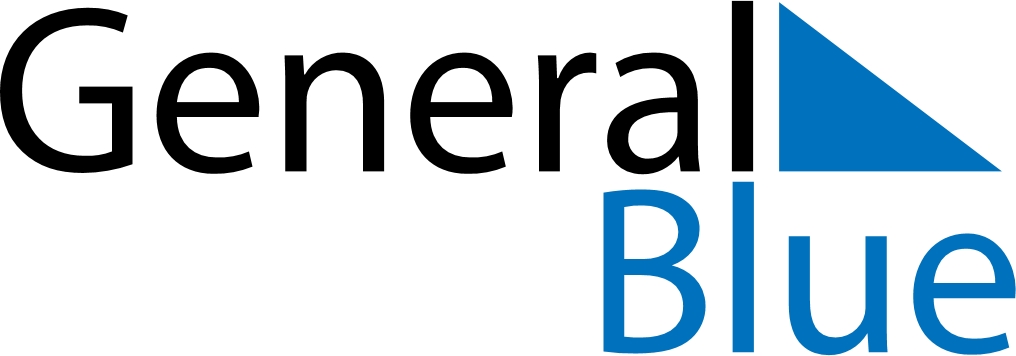 June 2024June 2024June 2024June 2024June 2024June 2024June 2024Mitzic, Woleu-Ntem, GabonMitzic, Woleu-Ntem, GabonMitzic, Woleu-Ntem, GabonMitzic, Woleu-Ntem, GabonMitzic, Woleu-Ntem, GabonMitzic, Woleu-Ntem, GabonMitzic, Woleu-Ntem, GabonSundayMondayMondayTuesdayWednesdayThursdayFridaySaturday1Sunrise: 6:06 AMSunset: 6:16 PMDaylight: 12 hours and 9 minutes.23345678Sunrise: 6:06 AMSunset: 6:16 PMDaylight: 12 hours and 9 minutes.Sunrise: 6:07 AMSunset: 6:16 PMDaylight: 12 hours and 9 minutes.Sunrise: 6:07 AMSunset: 6:16 PMDaylight: 12 hours and 9 minutes.Sunrise: 6:07 AMSunset: 6:17 PMDaylight: 12 hours and 9 minutes.Sunrise: 6:07 AMSunset: 6:17 PMDaylight: 12 hours and 9 minutes.Sunrise: 6:07 AMSunset: 6:17 PMDaylight: 12 hours and 9 minutes.Sunrise: 6:07 AMSunset: 6:17 PMDaylight: 12 hours and 9 minutes.Sunrise: 6:07 AMSunset: 6:17 PMDaylight: 12 hours and 9 minutes.910101112131415Sunrise: 6:08 AMSunset: 6:18 PMDaylight: 12 hours and 9 minutes.Sunrise: 6:08 AMSunset: 6:18 PMDaylight: 12 hours and 9 minutes.Sunrise: 6:08 AMSunset: 6:18 PMDaylight: 12 hours and 9 minutes.Sunrise: 6:08 AMSunset: 6:18 PMDaylight: 12 hours and 9 minutes.Sunrise: 6:08 AMSunset: 6:18 PMDaylight: 12 hours and 9 minutes.Sunrise: 6:08 AMSunset: 6:18 PMDaylight: 12 hours and 9 minutes.Sunrise: 6:09 AMSunset: 6:19 PMDaylight: 12 hours and 9 minutes.Sunrise: 6:09 AMSunset: 6:19 PMDaylight: 12 hours and 9 minutes.1617171819202122Sunrise: 6:09 AMSunset: 6:19 PMDaylight: 12 hours and 9 minutes.Sunrise: 6:09 AMSunset: 6:19 PMDaylight: 12 hours and 9 minutes.Sunrise: 6:09 AMSunset: 6:19 PMDaylight: 12 hours and 9 minutes.Sunrise: 6:09 AMSunset: 6:19 PMDaylight: 12 hours and 9 minutes.Sunrise: 6:10 AMSunset: 6:20 PMDaylight: 12 hours and 9 minutes.Sunrise: 6:10 AMSunset: 6:20 PMDaylight: 12 hours and 9 minutes.Sunrise: 6:10 AMSunset: 6:20 PMDaylight: 12 hours and 9 minutes.Sunrise: 6:10 AMSunset: 6:20 PMDaylight: 12 hours and 9 minutes.2324242526272829Sunrise: 6:11 AMSunset: 6:21 PMDaylight: 12 hours and 9 minutes.Sunrise: 6:11 AMSunset: 6:21 PMDaylight: 12 hours and 9 minutes.Sunrise: 6:11 AMSunset: 6:21 PMDaylight: 12 hours and 9 minutes.Sunrise: 6:11 AMSunset: 6:21 PMDaylight: 12 hours and 9 minutes.Sunrise: 6:11 AMSunset: 6:21 PMDaylight: 12 hours and 9 minutes.Sunrise: 6:11 AMSunset: 6:21 PMDaylight: 12 hours and 9 minutes.Sunrise: 6:12 AMSunset: 6:22 PMDaylight: 12 hours and 9 minutes.Sunrise: 6:12 AMSunset: 6:22 PMDaylight: 12 hours and 9 minutes.30Sunrise: 6:12 AMSunset: 6:22 PMDaylight: 12 hours and 9 minutes.